Evaluarea retrospectivă a intervențiilor POSDRU 2007-2013 în domeniul incluziunii sociale(DMI 6.3). Anexa 1. Metodologie și instrumente de evaluareAbordare metodologică privind realizarea interviurilor cu instituțiile la nivel centralAbordareInterviurile sprijini procesul de colectarea de informații cu privire la impactul intervențiilor și contextul de implementare percepute la nivel macro de către instituțiile de la nivel central.  Aceste interviuri vor viza următoarele instituții:Derularea Interviurilor onlineDată fiind situația generată de pandemia Covid-19 , este probabil că interviurile vor fi desfășurate online, dacă situația nu revine la normal între timp. Persoanele intervievate vor primi ghidul de interviu în avans, pentru a se putea familiariza cu acesta și pentru a răspunde în mod optim la întrebări.Introducere – va fi făcută de către expertul evaluator. Se vor furniza detalii cu privire la exercițiul de evaluare, scopul întâlnirii, așteptările în urma întâlnirii:Acest interviu este organizat în cadrul proiectului „Implementarea Planului de Evaluare a Programului Operațional Capital Uman 2014-2020: Lot 1: Evaluarea intervențiilor în domeniul incluziunii sociale”. Studiul este realizat cu sprijinul asocierii SC Civitta Strategy & Consulting S.A. (lider asociere), SC Archidata SRL, SC Lideea Development Actions și SC Goldbach Primes SRL, beneficiar fiind Ministerul Fondurilor Europene.În cadrul acestei întâlniri, dorim să aflăm opinia Dumneavoastră cu privire la câteva aspecte principale precum: contextul implementării POSDRU, detalii cu privire la tipurile de proiecte implementate, procesul de implementare, perioada de sustenabilitate a proiectelor, potențialele efecte determinate ca urmare a implementării acestor tipuri de intervenții la nivel local/regional precum și investigarea factorilor și condițiilor care au influențat obținerea efectelor și a beneficiilor nete ale intervenției.Opinia Dumneavoastrăeste extrem de valoroasă pentru noi în special pentru identificarea și înțelegerea potențialelor efecte  pe care intervențiile prevăzute în cadrul acestei teme le-au aut cu privire la corelarea sistemului de educație cu nevoile pieței muncii.De asemenea, cu ocazia acestei întâlniri dorim să vă solicităm respectuos sprijinul pentru identificarea principalelor tipuri de date pe care instituția pe care o reprezentați le poate furniza pentru derularea în bune condiții a contractului nostru de evaluare. Vă asigurăm că discuția noastră este confidențială, lucrurile pe care le vom discuta aici le vom folosi doar pentru a extrage concluzii relevante, alte persoane în afara evaluatorilor neavând acces la aceste înregistrări. În situația în care unele opinii vor fi citate în studiu, numele celor care le-au exprimat nu vor fi menționate, astfel încât nimeni nu va ști numele persoanei care a făcut o anumită afirmație.Nu în ultimul rând, vă adresăm rugămintea și vă cerem permisiunea să înregistrăm discuţia noastră pentru a ne putea focaliza atenția asupra interacțiunii directe cu dumneavoastră.Participarea dvs. la această discuţie reprezintă acordul cu privire la înregistrarea ei.Teme de discuție – listă orientativă I. Condițiile, nevoile și așteptările inițiale în ceea ce privește intervenția finanțată prin POSDRU în domeniul incluziunii socialeCare erau așteptările în ceea ce privește impactul / efectele intervențiilor susținute prin POSDRU în domeniul incluziunii sociale? În ce măsură considerați că acestea au fost atinse până în acest moment? S-au schimbat condițiile socio-economice sau prioritățile din sectorul pe parcursul implementării intervențiilor POSDRU în domeniul incluziunii sociale? Dacă da, în ce mod au afectat aceste modificări intervenția și, mai ales, obținerea rezultatelor așteptate?B. Rezultatele și efectele intervențiilor Care sunt cele mai importante efecte ale intervențiilor POSDRU?Care dintre tipurile de intervenții a produs cele mai notabile efecte? Cum s-au manifestat aceste efecte? Credeți că efectele sunt distribuite echitabil și intervențiile ajung unde este cea mai mare nevoie?Care apreciați că sunt factorii care au influențat, pozitiv sau negativ, rezultatele obținute? Cum v-ați adaptat activitățile din proiect în urma reglementărilor impuse de pandemie?Care ar fi principalele trei lucruri pe care le-ați îmbunătăți în implementarea programului? Cum apreciați sustenabilitatea intervențiilor finanțate prin POSDRU în domeniul incluziunii sociale? Ce obstacole considerați că au existat în asigurarea sustenabilității acestor intervenții?În ce măsură au fost costurile justificate? În ce mod ar putea fi asigurată eficiența intervențiilor?Cunoașteți și alte intervenții, din alte surse, în același domeniu, care și-au demonstrat eficacitatea? Dacă da, puteți explica pe scurt măsurile pe care le vizau?În cadrul intervențiilor finanțate prin POSDRU în domeniul incluziunii sociale puteți să identificați elemente sau activități inovatoare în intervențiile stabilite?D. Beneficiarii proiectelor și beneficiarii finali În ce măsură accesarea finanțărilor prin POSDRU a fost influențată de tipul/ dimensiunea beneficiarilor? Cum apreciați capacitatea beneficiarilor de a atrage finanțare și implementa proiecte?În ce mod este asigurată sustenabilitatea intervențiilor?E. Dimensiunea regională/ teritorială Cum au susținut intervențiile prin POSDRU îmbunătățirea egalităților de șanse pe piața muncii și eliminarea disparităților la nivel regional/ teritorial?F. Alte aspecte Aveți cunoștință de alte efecte pe care proiectele implementate le-au antrenat în alte domenii/sectoare/comunități?Ce credeți că s-a schimbat în implementarea POSDRU 2014-2020 față de POSDRU 2007-2013?Ce tipuri de intervenții credeți că vor avea continuitate prin POSDRU 2021-2027? La finalul interviului, va invita intervievații să menționeze orice alte aspecte pe care aceștia le consideră relevante pentru evaluarea impactului intervențiilor finanțate prin POSDRU în domeniul incluziunii sociale și nu au fost acoperite prin întrebările /subiectele deja discutate. Abordare metodologică privind realizarea studiilor de caz AbordareStudiile de caz au fost incluse în metodologia de evaluare în principal pentru a investiga și a oferi o înțelegere a mecanismului de producere a efectelor, diferențele între tipurile de investiții, între tipurile de beneficiari și modul în care aceste diferențe și factorii externi influențează lanțul cauzal și îndeosebi rezultatele și impacturile, cât și pentru a înțelege în ce măsură lucrurile ar fi putut fi făcute mai bine. Nu în ultimul rând, studiile de caz au rolul de a permite o mai bună vizualizare a efectelor analizate prin mijloace cantitative, pentru ca evaluarea de impact să fie informativă, să ofere beneficiarilor și tuturor părților interesate nu numai cifre și statistici, ci și imagini ale lumii reale, acolo unde efectele pe termen lung se produc.Conform Ofertei Tehnice (OT) și Raportului de actualizare a metodologiei pentru Evaluarea POSDRU au fost prevăzute 8 studii de caz. Conform metodologiei de evaluare, studiul de caz a fost planificat ca metodă de evaluare pentru întrebările de evaluare (IE) 2 – 8, urmărind să fundamenteze concluziile privind efectele intervențiilor, durabilitatea rezultatelor și mecanismele de implementare și de producere a efectelor.  În cadrul evaluării DMI 6.3., studiile de caz vor permite:-	Identificarea măsurii in care progresul înregistrat poate fi atribuit intervențiilor;-	Identificarea efectelor suplimentare pozitive și negative în domeniul de intervenție și în domenii conexe;-	Aprecierea sustenabilității efectelor înregistrate și a mecanismelor care favorizează sustenabilitatea;-	Evaluarea eficienței mecanismelor de implementare și a condițiilor favorabile acestora;-	Identificarea lecțiilor de bună practică.Criterii de selecție a studiilor de caz Selecția proiectelor incluse în studiile de caz s-a bazat pe un set de criterii, rezultat în urma analizei inițiale a portofoliului de proiecte, după cum urmează:Tipologia operațiunilor finanțate prin DMI. Tipurile de intervenții, incluzând proiecte din toate apelurile acoperite de acest DMI sunt următoarele:Activitati de constientizare si FP adresată femeilor/altor GV- strategicCombaterea violentei domestice - strategic/sistemicElaborare studii/analize si FP - posibil grantInstruire, formare GV, elaborare studii - posibil strategicDupă cum se poate vedea în tabelul următor,  în cadrul intervenției privind  ”combaterea violenție domestice” a fost finanțat un singur proiect.Dimensiunea proiectelor (finanțării). Cele 171 proiecte finanțat eprin DMI 6.3. au avut o medie genral a bugetului de 8.062.417 lei . Distribuția valorilor în jurul mediei evidențiază la extreme două proiecte atipice din punct de vedere bugetar: valoarea minimă proiect SMIS 50732 (categorie – microintreprindere, titlu: ”Calificare pentru șanse egale”, buget: 316.197 lei) și valoarea maximă proiect SMIS 56367 (categorie – autoritate a adminsitrației publice centrale, titlul ”START-O viață de calitate în siguranță!”, buget: 170.207.156 lei). Media ajustată (fără cele două valori extreme) este de 7.148.816 lei.  Prin analiza distribuției s-au identificat trei clase de proiecte, fiecare cu un număr cosotent de cazuri: clasa 1cu 68 cazuri, clasa 2 cu 53 cazuri și clasa 3 cu 48 cazuri.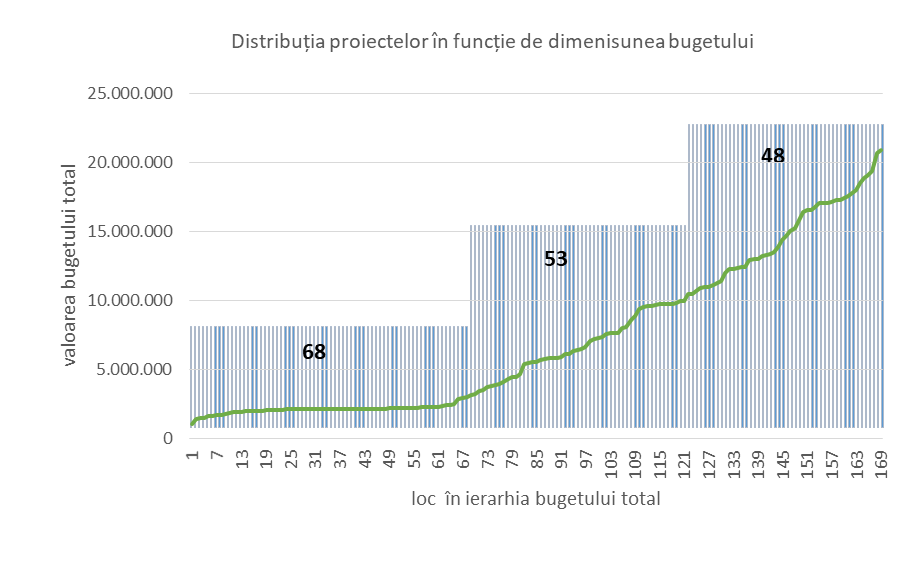 Distribuția regională: Se va avea în vedere acoperirea tuturor regiunilor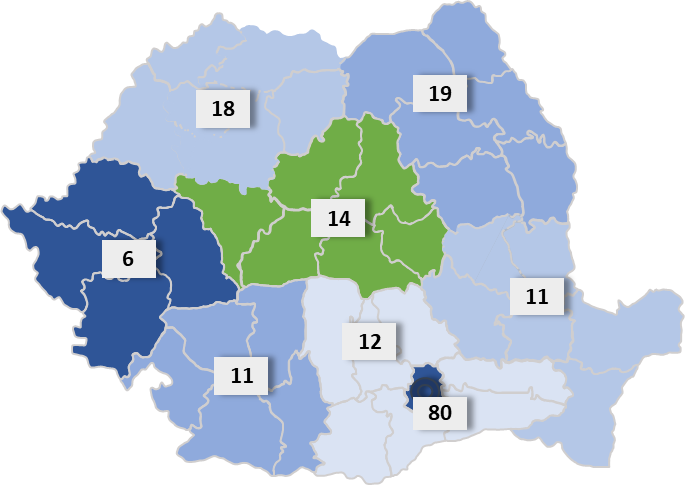 După cum se poate observa în cartograma alăturată, distribuția proiectelor în plan teritorial înregistrează diferențe semnificative, numărul de proiecte din Regiunea București Ilfov fiind e aproximat 13 ori mai mare decât cel din Vest.  Dat fiind faptul că Studiile de caz asigură accesul la grupurile țintă ale intervenție, selecția acestor ala nivel național va fi uniformă, câte un studiu de caz în fiecare regiune pentru a asigur maximul de dispersie a colectării datelor cantative la nivel național.În plus față de aceste trei criterii, selecția va ține seama de următoarele aspecte, pentru a asigura o cât mai bună reprezentare a intervențiilor:Suficiența informațiilor.  Colectarea datelor  prin sondaj de opinie la nivelul ficărui studiu de caz în vedere asigurării unui eșantion comparativ la nivel de grup țintă orientează demersul de selecție către acele proiecte care au depuse în sistem Anexa 10, respectiv fișa de grup țintă, astfel încât să poate fi colectate date la nivelul participanților la cursurile de formare, asumându-se din punct de vedere metodologic că, lisa acestor anexe în cazul celorlate proiecte are exclusiv argumente adminsitrative, nesemnificative în evaluarea impactului intervențiilor. Din analiza documentelor primite a rezultat că niciunul din cele 6 proiectele din Regiunea Vest nu este însoțit de anexa 10. Prin urmare în această regiune va fi selectat un proiect care nu include acest criteriu.Diversitatea instituțională a beneficiarilor. Se va avea în vedere asigurarea reprezentării mai multor categorii de beneficiari. La nivelul DMI 6.3. au fost indetificate 18 categorii de beneficiari. Pentru facilitatea selecțiie acestia au fost grupați în 4 clustere astfel:Așa cum s-a menționat anterior, lista proiectelor considerate potrivite pentru a face subiectul studiilor de caz s-a întocmit pe baza criteriilor de mai sus. Accesibilitatea datelor și documentelor de proiect, precum și disponibilitatea și cooperarea beneficiarilor sunt criterii finale de validare a selecției. Lista finală va lua în considerare și opiniile stakeholderilor (AM, OIR, MFE), care pot oferi exemple de bună practică din perspectiva abordării inovative, integrate, a sustenabilității rezultatelor, a implicării partenerilor, a efectelor propagate etc. pe baza informațiilor pe care le dețin din implementare. Totodată, în cazul apelurilor competitive, proiectele vizate pot fi înlocuite cu proiecte similare care să acopere criteriile de selecție.Distribuția cazurilor selectate pe baza criteriilor enunțate anterior este următoarea:Studii de caz propuse și proiecte selectate pentru realizarea acestoraPe baza concluziilor analizei portofoliului de proiecte propunem selectarea proiecte următoarelor pentru realizarea studiilor de caz:Formatul  de prezentare a studiului de cazIntroducere, scopul studiului de caz, motivele selecției acestuia și metodologia utilizată pentru realizarea acestuiaPrezentarea sintetică a beneficiarului / tipului de beneficiarPrezentarea sintetică a proiectelor vizate prin studiul de caz (obiective, activități, rezultate)Elementele de evaluare urmărite prin studiul de caz Relevanța cazului pentru tematica generală a evaluării sau problematica generală care a determinat studiul de caz, particularizare pe:contextul în care se manifestă cazul (dacă sunt condiții de context care au determinat anumite probleme, soluții , condiții cu potențial efect și asupra altor situații similare -legi, norme, proceduri, nivel de pregătire, înțelegere diferită a unor concepte etc.)problemele apărute și soluțiile propuseactorii implicați (persoane, instituții) resursele utilizate Eficacitate, impact Condițiile necesare pentru obținerea unor rezultate superioare sau mai bună soluționare a nevoilor grupului/ grupurilor țintăComplementaritatea cu alte intervențiiSustenabilitate și propagarePosibilități de multiplicare a acțiunilor care au dus la succesul intervențiilorConcluzii și recomandări privind elementele de evaluare urmăriteAnexe (fotografii, testimoniale, link-uri utile etc.)Metode și instrumente de colectare și analiză a datelorStudiile de caz includ mai multe surse de date, alegerea celor mai adecvate instrumente se va face de la caz la caz, în funcție de specificul fiecărui proiect si de disponibilitatea datelor). În acest sens, intenționăm utilizarea:La nivelul tuturor proiectelor:Analiza documentară: cerere de finanțare, raport final de progres, raport de durabilitate; Interviuri on-line / telefonice cu reprezentanții beneficiarului proiectului Întrebări / teme orientative abordate în cadrul interviurilor / chestionarului adresat beneficiarilor și unităților de învățământDescrierea proiectului și rezultatelor obținuteÎn ce fază se află proiectul? Ați întâmpinat întârzieri în contractare? Dar în implementare?Ați participat la elaborarea cererii de finanțare? Dacă da, cum apreciați procesul?Cum ați stabilit parteneriatele în cadrul proiectului? Cum apreciați implicarea în proiect a partenerilor (unde este cazul) și a grupurilor țintă?Care sunt activitățile cele mai eficiente din perspectiva obținerii rezultatelor dorite?V-a folosit experiența anterioară a dvs. sau a partenerilor pentru a asigura obținerea rezultatelor dorite?Care au fost dificultățile in implementare care au prezentat un risc de generare de costuri suplimentare? Cum le-ați gestionat?Care sunt țintele care au fost atinse până în acest moment și care sunt cele care nu au putut fi atinse? Există riscul de a nu atinge indicatorii?Au apărut efecte neintenționate (pozitive sau negative)? Care sunt acestea?Care sunt factorii care au asigurat succesul până în acest moment? Care sunt motivele nerealizărilor? În ce măsură sunt costurile justificate? Ce costuri ar putea fi reduse la nivelul acestui tip de proiecte?Ce alte măsuri ar trebui luate pentru soluționarea nevoilor grupurilor țintă și/sau pentru maximizarea impactului asupra acestora?Impact și efect de propagareCare considerați că sunt activitățile din proiect cu cel mai mare impact? Aveți elemente inovatoare?Aveți cunoștință ce schimbări pozitive a generat inițiativa dv. în rândul participanților, al colegilor, al părinților elevilor etc., dacă au inspirat sau mobilizat alte entități pentru a contribui la creșterea calității în educație?Ce soluții au fost întreprinse pentru a minimiza riscul obținerii unor rezultate reduse față de cele planificate?Aveți cunoștință de alte efecte pe care proiectul/proiectele implementate de dv. le-a antrenat în alte domenii/sectoare/comunități?Sustenabilitate În ce mod își propune proiectul să asigure sustenabilitatea intervențiilor? Considerați că dispuneți în acest moment de resursele necesare pentru a asigura durabilitatea efectelor? Ce factori influențează în acest sens?Capacitate administrativăCum considerați sprijinul primit din partea AM/OIR? Ce anume v-a ajutat în obținerea rezultatelor așteptate? Ce anume v-a împiedicat?Ce îmbunătățiri s-ar putea face pe viitor?Care au fost mecanismele de la nivelul AM/OI care au facilitat/ împiedicat producerea unor rezultate durabile?Care au fost mecanismele de la nivelul organizației beneficiare care au facilitat/ împiedicat producerea unor rezultate durabile?Concluziile beneficiarului și lecții învățateÎn ce măsură credeți că proiectul/proiectele dumneavoastră ar putea să inspire propuneri de îmbunătățiri pentru politicile educaționale? Ne puteți oferi un exemplu în acest sens?În ce măsură lucrurile ar fi putut fi făcute mai bine în proiect?Ați fost implicați în proiecte și în cadrul POSDRU 2007-2013? Ce lecții ați învățat din acestea?Cum considerați că este POSDRU 2014-2020 ca sursă de finanțare comparativ cu alte surse (ex. CSR sau granturi norvegiene)?Abordare metodologică privind realizarea sondajului în rândul POPULAȚIEIAbordareScopul sondajului în rândul populației este cel de măsurare a parametrilor de comparație pentru valorile înregistrate la nivelul grupurilor țintă și angajatorilor.Principalele obiective ale sondajului sunt:Măsurarea indicatorilor sociali referitori la gradul de informare la nivel național cu privire la beneficiile și drepturile femeilor pe piața forței de muncă; Măsurarea percepției privind disponibilitatea angajatorilor de a adopta metode de flexibilizare a accesului pe piața forței de muncă;Măsurarea ponderii valorilor asociate stereotipurilor de gen, hărțuirii sexuale și violenței domestice;Corelarea datelor de opinie obținute la nivel național cu date similare din studii la nivel european și internațional.MetodologieSondajul va fi aplicat astfel încât analiza acestuia să poată fi realizată la nivel teritorial (național, pe regiuni de dezvoltare, rural/urban, gen și vârstă.Sondajul se adresează  populației la nivel național, din toate regiunile de dezvoltare, din toate județele, urban/ rural, femei/ bărbați.Eșantionare de tip stadial, stratificat, pe cote, cu selecție aleatoare la nivelul fiecărui strat. Stadiile de selecție: punct de eșantionare, gospodărie, respondent (conform cotelor de eșantionare)Straturi de selecție: regiune (toate regiunile), județ (toate județele), mediu de rezidență (urban/ rural), gen (masculin/ feminin), categorie de vârstă (4 categorii in segmentul 18+). Selecție aleatoare la nivelul fiecărui strat. Ponderarea rezultatelor se va realiza în funcție de valorile INSE de selecție: POP105ALimitări: Aplicarea chestionarelor se va realiza în conformitate cu prevederile legii 129/2018 și Regulamentului UE 676/2016. 400 chestionare valide. In conformitate cu metoda Cochran de calcul a reprezentativității, volumul proiectat corespunde unei marje de eroare de +/-4%, pentru un interval de încredere de 90%. Chestionarul va avea un număr maxim de 20 de itemi, din care minim 8 socio-demografici, corespunzător unei durate de aplicare de 20-25 minute. Formularea întrebărilor va ține seama de nevoia de comparare și de imperativele privind claritatea formulărilor și caracterul unitar al înțelegerii acestora.Mod de aplicare: Aplicarea chestionarului se va realiza prin metode mixte CATI/CAWI. Colectarea datelor în regim CATI  se va realiza cu operatori specializați. Validarea chestionarelor va ține cont de posibilitatea reconfirmării aplicării interviului (existența datelor de contact valide).Structura eșantionului proiectat: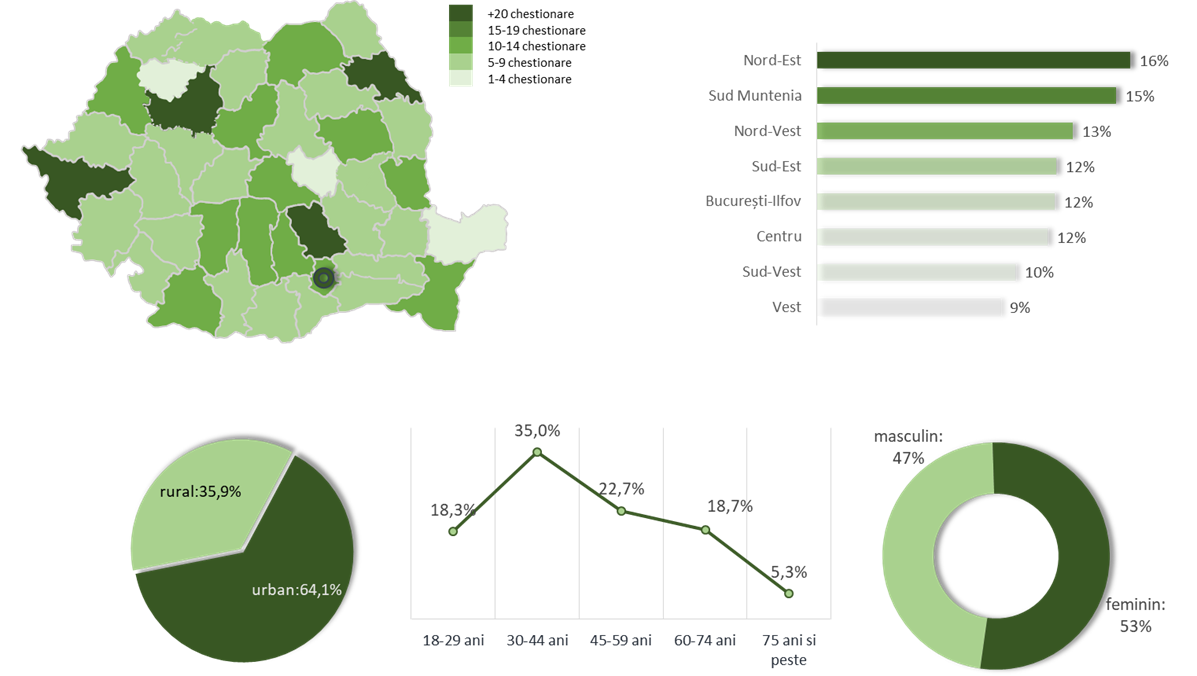 Distribuția eșantionului în straturi:ChestionarAcest sondaj se derulează în contextul evaluări impactului intervențiilor realizate în cadrul POSDRU 2007-2013, DMI 6.3.Scopul sondajului este acela de a colecta informații cu privire la opiniile diferitelor părți interesate în ceea ce privește efectele produse prin intervențiile realizate. Răspunsurile și identitatea dvs. sunt confidențiale, iar datele obținute sunt utilizate doar în scopul evaluării de impact a intervențiilor derulate prin POSDRU.Q1. Dvs. ați auzit de ”egalitate de șanse”?1. Da		2. Nu		9.NS/NR         (Filtru! Sari la Q52 C14_EBGE)Q2. Daca DA, la ce anume credeți că se referă?1. la egalitatea între femei și bărbați pe piața muncii2. la egalitatea între bogați și săraci în fața legii3. la egalitatea între români și celelalte etnii în privința drepturilor4. la egalitatea între homosexuali și restul populației în privința drepturilor5. la altceva. Ce?............................		9. NS/NRQ3. Daca DA de unde ați auzit de ”egalitate de șanse”? (răspunsuri multiple)1. Mass-media		2. Evenimente locale,		3. Prieteni, cunoștințe, rude4. Internet, prieteni on line, site-uri			5. Alte surse. Care……………………?       9. NS/NRQ52 QC14_EBGE.  Dvs. știați că în România, egalitatea de șanse pe piața muncii între femei și bărbați este asigurată prin lege?1.Da		2. Nu		9.NRQC12_EBGE Ținând cont de toți angajații de sex feminin și de sex masculin din economia României, credeți că femeile tind să fie plătite mai mult, mai puțin sau la fel ca bărbații pe ora de muncă?1. Mai mult			2. Mai puțin			3 La fel			9. NS/NRQC13_EBGE. În unele circumstanțe, o femeie este plătită mai puțin decât un coleg de sex masculin pentru același loc de muncă. Crezi că acest lucru este acceptabil?1. total acceptabil			2. oarecum acceptabil		3. mai degrabă inacceptabil		4 total inacceptabil			9. NS/NRQC18_EBGE Ținând cont de angajații de sex feminin și de sex masculin în funcții echivalente în compania sau organizația în care lucrați, femeile tind în medie să fie plătite mai mult, mai puțin sau la fel ca bărbații?1. Mai mult			2. Mai puțin			3 La fel			9. NS/NR0. Nu are loc de muncăQC19_EBGE. În compania sau organizația în care lucrați, ați spune că se acordă suficientă atenție problemei salariilor egale pentru femei și bărbați pentru același tip de muncă sau nu?1. Da, cu certitudine					2. Da, într-o oarecare măsură	3. Nu, nu tocmai					4. Nu, deloc				5. Aceasta nu este o temă de discuție în companie in care lucrați (nu citi!)	9. NS/NR (nu citi!)0. Nu are loc de muncăQC21_EBGE Dacă s-ar publica date care arată că există o diferență de remunerare între femei și bărbați în cadrul societății sau organizației în care lucrați, diferență în defavoarea femeilor,  ce ați face? (răspunsuri multiple)1. aș discuta cu colegii despre acest lucru	2. Aș discuta cu conducerea despre acest lucru3. As contacta sindicatul				4. aș cere o mărire de salariu5. As contacta Agenția pentru egalitate de șanse intre femei și bărbați (ANESFB)6. As demisiona						7. As căuta asistență legală/ avocat8. N-as face nimic		9. Altceva		10. NS/ NR			0. Nu are loc de muncăQC1_EBGE. Vă rugăm să-mi spuneți dacă sunteți de acord sau nu sunteți de acord cu fiecare dintre următoarele afirmații.Q53 Dvs. știți ce înseamnă traficul de persoane?1. Da		2. Nu		9. NS/NR                     		        Filtru (sari la Q55)Q54 Daca Da, care este mijlocul prin care ați auzit? (răspunsuri multiple)1. Mass-media		2. Evenimente locale,	3. Prieteni, cunoștințe, rude4. Internet, prieteni on line, site-uri	5. Alte surse. Care……………………?9. NS/NRQ55 Din punctul Dvs. de vedere trafic de persoane înseamnă (răspunsuri multiple):1. Vânzarea de persoane ca sclavi			2. Exploatarea prin munca a adulților3. Vânzarea de copii					4. Trafic de organe5. Răpire de persoane					6. Abuz împotriva unei persoane7. Persoane obligate sa se prostitueze			8. Exploatarea prin munca a copiilor9. Obligarea cuiva sa vândă droguri			10. Obligarea cuiva să cerșească11. Trecere ilegala a frontierei				12. Altceva. Ce?........................................    99. NS/NRQ56 Cine credeți ca sunt principalele victime ale traficului de persoane? (răspunsuri multiple):1.Oamenii săraci					2. Copiii în general		9. NS/NR3. Fetele si femeile tinere				4. Persoanele neinformate5. Copiii și tinerii care părăsesc orfelinatele		6. Oamenii de la tara/din mediul rural7. Persoanele cu handicap				8. Persoanele rome9 Alt grup vulnerabil. Care?...............................Q57. Cine credeți că sunt cei care ajung sa racoleze victime ale traficului de persoane?1. Mai degrabă prieteni, cunoștințe		2. Mai degrabă necunoscuți		9.NS/NRQ72. Dvs. ați auzit de ”violență domestică”?1. Da		 2. Nu			9.NS/NRFiltru (sari la Q74)Q73. Dacă DA, care este mijlocul prin are ați auzit? (răspunsuri multiple)	1. Mass-media		2. Evenimente locale,	3. Prieteni, cunoștințe, rude4. Internet, prieteni on line, site-uri	5. Alte surse. Care……………………?    9. NS/NRQ74. Ce înțelegeți prin ”violentă domestică”?1. Agresiune fizica.		2. Agresiune verbala				3. Paguba materiala4. Suferință psihica		5. Altceva. Ce?...............................		9.NS/NRQ7_EB. Care dintre următoarele descrie cel mai bine componenta gospodăriei dumneavoastră?      1. Gospodărie cu o singură persoană	      2. Cuplu căsătorit sau care locuiește împreună, fără copii sau fără copii care locuiesc acasă	      3. Părinte singur, cu unul sau mai mulți copii care locuiesc acasă			      4. Cuplu căsătorit sau concubini, cu unul sau mai mulți copii care locuiesc acasă	      5. Alta (vă rugăm să specificați).....................      99. NŞ/NR (NU CITIȚI)Q8_EB. În ultimele douăsprezece luni, ați spune că ați avut dificultăți în a vă plăti facturile la sfârșitul lunii ...?     1. În cea mai mare parte a timpului     2. Ocazional      3. Aproape niciodată/ Niciodată     4. Refuz (NU CITIȚI)SOCIO-DEMOGRAFICESD1. (filtru) Orașul în care locuiți acum? ………………………………………… SD2. (filtru) Genul respondentului   1. Masculin	2. Feminin    SD3. (filtru) Vârsta dvs. în ani împliniți?....................... SD4.  Care este etnia dvs.? 1. Română		2. Maghiară		3. Roma 	4. Alta [Care] …………….SD5: Care este ultima școală pe care ați absolvit-o?1. Scoală primară 			2. Gimnaziu  (8 clase)		3. 10 clase/profesională 4. Liceu (12 clase)			5. Postliceal 		6. Studii universitare/ PostuniversitareSD6: Care este ocupația Dvs. în prezent?1.	Angajat în sistemul bugetar				2.	Angajat în sistemul privat3.	Patron, director					4.	Șomer5.	Student, elev peste 18 ani			6.	Lucrător pe cont propriu7.	Inactiv						8.	PensionarSD7: Cam care a fost, în anul anterior (2019), venitul dvs. mediu  lunar (individual)……………………………………….leiSD8: Dvs. aveți copii minori în întreținere?		 1. DA		2. NUSD 9. Câte persoane peste 15 ani locuiesc în gospodărie ?(persoane care locuiesc în aceeași locuință) …….Abordare metodologică privind realizarea sondajului în rândul ANGAJATORILORAbordareScopul sondajului este de a identifica diferențele semnificative statistic dintre angajatori și media în populație la nivelul indicatorilor de evaluarea.Obiectivele sondajului sunt următoarele:Măsurarea indicatorilor sociali referitori la gradul de informare la nivel național cu privire la beneficiile și drepturile femeilor pe piața forței de muncă; Măsurarea disponibilității angajatorilor de a adopta metode de flexibilizare a accesului pe piața forței de muncă;Măsurarea gradului de informare/ indicelui de informare în rândul angajatorilor privind aspectele definitorii ale marginalizării și excluziunii la locul de muncă;Măsurarea ponderii valorilor asociate stereotipurilor de gen, hărțuirii sexuale și violenței domestice în rândul angajatorilor;Corelarea datelor de opinie obținute la nivelul angajatorilor cu date la nivelul populației.MetodologieSondajul va fi aplicat astfel încât analiza acestuia să poată fi realizată la nivel teritorial (național, pe regiuni de dezvoltare, rural/urban) și pe categorii de eșantionare.Populația țintă a sondajului o reprezintă angajatorii, la nivel național, respectiv persoanele cu rol de decizie în privința forței de muncă la nivelul instituțiilor publice și private din România.Proiecția eșantionului se va realiza pe baza datelor INS TEMPO INT101R- Unități locale active, pe activități ale economiei naționale la nivel de secțiune CAEN Rev.2, clase de mărime după numărul de salariați, macroregiuni, regiuni de dezvoltare si județeEșantionare de tip stadial, stratificat, pe cote cu selecție aleatoare la nivelul fiecărui strat. Stadiile de selecție: punct de eșantionare, instituție (conform cotelor), respondent (persoană cu rol de decizie în angajarea de personal)Straturi de selecție: regiune (toate regiunile), clasă CAEN rev2 (18 clase), dimensiune (număr de angajați). Ponderarea rezultatelor se va realiza în funcție de valorile INSE de selecție: INT101R. Datele de contact la nivelul populației referință vor fi obținute prin intermediul ONRC/ listăfirme.ro.Structura eșantionului proiectat: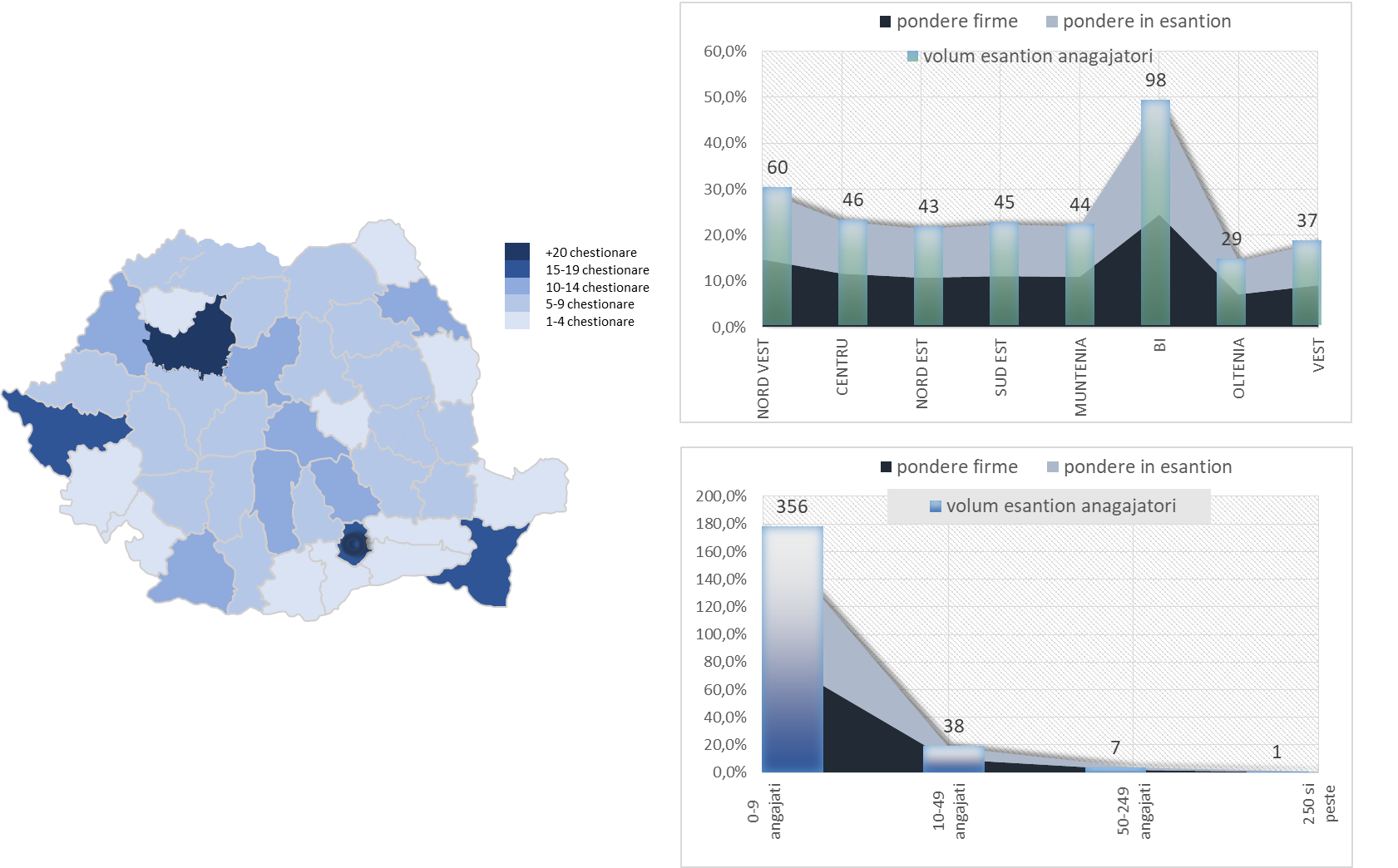 Selecție proporțională la nivel de județ:Selecție proporțională la nivel de domeniu de activitateLimitări: Aplicarea chestionarelor se va realiza în conformitate cu prevederile legii 129/2018 și Regulamentului UE 676/2016. 400 chestionare valide. In conformitate cu metoda Cochran de calcul a reprezentativității, volumul proiectat corespunde unei marje de eroare de +/-4%, pentru un interval de încredere de 90%. Chestionarul va avea un număr maxim de 20 de itemi, din care minim 8 socio-demografici și de caracterizare instituționala. Durate de aplicare CATI va fi de 20-25 minute. Formularea întrebărilor va ține seama de nevoia de comparare și de imperativele privind claritatea formulărilor și caracterul unitar al înțelegerii acestoraMod de aplicare: Aplicarea chestionarului se va realiza prin metode mixte CATI/CAWI. Colectarea datelor în regim CATI  se va realiza cu operatori specializați. Validarea chestionarelor va ține cont de posibilitatea reconfirmării aplicării interviului (existența datelor de contact valide).ChestionarAcest sondaj se derulează în contextul evaluări impactului intervențiilor realizate în cadrul POSDRU 2007-2013, DMI 6.3.Scopul sondajului este acela de a colecta informații cu privire la opiniile diferitelor părți interesate în ceea ce privește efectele produse prin intervențiile realizate. Răspunsurile și identitatea dvs. sunt confidențiale, iar datele obținute sunt utilizate doar în scopul evaluării de impact a intervențiilor derulate prin POSDRU.Q1. Dvs. ați auzit de ”egalitate de șanse”?1. Da		2. Nu		9.NS/NR         (Filtru! Sari la Q52 C14_EBGE)Q2. Daca DA, la ce anume credeți că se referă?1. la egalitatea între femei și bărbați pe piața muncii2. la egalitatea între bogați și săraci în fața legii3. la egalitatea între români și celelalte etnii în privința drepturilor4. la egalitatea între homosexuali și restul populației în privința drepturilor5. la altceva. Ce?............................		9. NS/NRQ3. Daca DA de unde ați auzit de ”egalitate de șanse”? (răspunsuri multiple)1. Mass-media		2. Evenimente locale,		3. Prieteni, cunoștințe, rude4. Internet, prieteni on line, site-uri			5. Alte surse. Care……………………?       9. NS/NRQ52 QC14_EBGE.  Dvs. știați că în România, egalitatea de șanse pe piața muncii între femei și bărbați este asigurată prin lege?1.Da		2. Nu		9.NRQC12_EBGE Ținând cont de toți angajații de sex feminin și de sex masculin din economia României, credeți că femeile tind să fie plătite mai mult, mai puțin sau la fel ca bărbații pe ora de muncă?1. Mai mult			2. Mai puțin			3 La fel			9. NS/NRQC13_EBGE. În unele circumstanțe, o femeie este plătită mai puțin decât un coleg de sex masculin pentru același loc de muncă. Crezi că acest lucru este acceptabil?1. total acceptabil			2. oarecum acceptabil		3. mai degrabă inacceptabil		4 total inacceptabil			9. NS/NRQC18_EBGE Ținând cont de angajații de sex feminin și de sex masculin în funcții echivalente în compania sau organizația dvs., femeile tind în medie să fie plătite mai mult, mai puțin sau la fel ca bărbații?1. Mai mult			2. Mai puțin			3 La fel			9. NS/NRQC19_EBGE. În compania sau organizația în care lucrați, ați spune că se acordă suficientă atenție problemei salariilor egale pentru femei și bărbați pentru același tip de muncă sau nu?1. Da, cu certitudine					2. Da, într-o oarecare măsură	3. Nu, nu tocmai					4. Nu, deloc				5. Aceasta nu este o temă de discuție în companie in care lucrați (nu citi!)	9. NS/NR (nu citi!)QC21_EBGE Dacă s-ar publica date care arată că există o diferență de remunerare între femei și bărbați în cadrul societății sau organizației pe care o conduceți, diferență în defavoarea femeilor,  ce ați face? (răspunsuri multiple)1. aș discuta cu angajații despre acest lucru		3. As contacta sindicatul		4. aș cere o mărire de salariu pentru femei		6. As demisiona				7. As căuta asistență legală/ avocat			8. N-as face nimic		9. Altceva. Ce?............									10. NS/ NR			QC1_EBGE. Vă rugăm să-mi spuneți dacă sunteți de acord sau nu sunteți de acord cu fiecare dintre următoarele afirmații.Q53 Dvs. știți ce înseamnă ”hărțuirea la locul de muncă”?1. Da		2. Nu		9. NS/NR                     		        Filtru (sari la Q72)Q54 Daca Da, care este mijlocul prin care ați auzit? (răspunsuri multiple)1. Mass-media		2. Evenimente locale,	3. Prieteni, cunoștințe, rude4. Internet, prieteni on line, site-uri	5. Alte surse. Care……………………?9. NS/NRQ56 Cine credeți ca sunt principalele victime ale hărțuirii la locul de muncă? (răspunsuri multiple):1.  Persoanele fără educație				2. Persoanele sărace		9. NS/NR3. Fetele si femeile tinere				4. Persoanele neinformate5. Copiii și tinerii care părăsesc orfelinatele		6. Oamenii de la tara/din mediul rural7. Persoanele cu handicap				8. Persoanele rome9 Alt grup vulnerabil. Care?...............................Q72. Dvs. ați auzit de ”violență domestică”?1. Da		 2. Nu			9.NS/NRFiltru (sari la Q74)Q73. Dacă DA, care este mijlocul prin are ați auzit? (răspunsuri multiple)	1. Mass-media		2. Evenimente locale,	3. Prieteni, cunoștințe, rude4. Internet, prieteni on line, site-uri	5. Alte surse. Care……………………?    9. NS/NRQ74. Ce înțelegeți prin ”violentă domestică”?1. Agresiune fizica.		2. Agresiune verbala				3. Paguba materiala4. Suferință psihica		5. Altceva. Ce?...............................		9.NS/NRSOCIO-DEMOGRAFICESD1. (filtru) Localitatea în care se află sediul social? ………………………………………… SD2. (filtru) Aproximativ cât% dintre angajați sunt femei și cât % bărbați?     Bărbați…….% 	Femei ………%   SD3. (filtru) CUI?....................... SD4.  Aproximativ câți dintre angajații dvs. sunt  Români…….%		Romi………% 			Alte etnii …………….%SD5: Funcția dvs.?.......................................Abordare metodologică privind realizarea Focus Grupurilor regionale și a celui național Abordare Focus Grup RegionalFocus Grupul Regional va avea scopul de a sprijini procesul de colectarea de informații cu privire la impactul intervențiilor și contextul de implementare și vor fi invitați sa participe reprezentanții beneficiarilor de finanțare din fiecare regiune vizată.Focus Grupul Regional va fi organizat cu 5-10 persoane care să reprezinte beneficiarii de finanțare din fiecare regiune. Acestea vor fi împărțite în două module de discuții cu privire la intervenții care vizează egalitatea de șanse.Derularea Focus Grupurilor RegionaleFocus Grupurile vor fi desfășurate online, organizate sub formă de webinar, prin intermediul unor platforme comun agreate cu participanții (ex. Zoom sau Skype). Sistemul de învățământ a trecut printr-un proces accelerat de digitalizare în urma reglementărilor impuse din cauza pandemiei, astfel că acest mod de organizare poate fi accesibil pentru actorii interesați din sistem. Introducere – va fi făcută de moderator. Se vor furniza detalii cu privire la exercițiul de evaluare, scopul întâlnirii, așteptările în urma întâlnirii. Se va cere permisiunea pentru înregistrarea discuțiilor. Text orientativ introducere: ”Pentru a afla care sunt opiniile dvs. cu privire la intervențiile susținute prin POSDRU, vă rugăm să ne răspundeți la câteva întrebări/ vă invităm la o discuție pe acest subiect. Vă cerem permisiunea să înregistrăm discuția noastră pentru a ne putea focaliza atenția asupra interacțiunii directe cu dumneavoastră. Vă asigurăm că discuția noastră este confidențială, lucrurile pe care le vom discuta aici le vom folosi doar pentru a extrage concluzii relevante, alte persoane în afara participanților și evaluatorilor neavând acces la aceste înregistrări. În situația în care unele opinii vor fi citate în studiu, numele celor care le-au exprimat nu vor fi menționate, astfel încât nimeni nu va ști numele persoanei care a făcut o anumită afirmație.”Participanții vor fi rugați să descrie rolul (implicarea) pe care l-a avut în legătură cu design-ul și/sau implementarea POSDRU, respectiv a proiectelor finanțate prin acesta.Discuția va începe printr-o scurtă prezentare, susținută de moderator, cu privire la rezultatele implementării POSDRU, după care vor fi discutate următoarele teme și întrebări. Participanții vor primi materialele înainte pentru a se putea familiariza cu acestea și pentru a răspunde la întrebările 5 și 6, ulterior discuția fiind focusată pe sintetizarea celor mai importante efecte și mecanisme de influență.Teme de discuție – listă orientativă I. Condițiile, nevoile și așteptările inițiale în ceea ce privește intervenția finanțată prin POSDRU în domeniul incluziunii socialeCare erau așteptările în ceea ce privește impactul / efectele intervențiilor susținute prin POSDRU în domeniul incluziunii sociale? În ce măsură considerați că acestea au fost atinse până în acest moment? S-au schimbat condițiile socio-economice sau prioritățile din sectorul de educație, pe parcursul implementării intervențiilor POSDRU în domeniul incluziunii sociale? Dacă da, în ce mod au afectat aceste modificări intervenția și, mai ales, obținerea rezultatelor așteptate?B. Rezultatele și efectele intervențiilor Care dintre tipurile de intervenții a produs cele mai notabile efecte? În ce constau aceste efecte? Care apreciați că sunt factorii care au influențat, pozitiv sau negativ, rezultatele obținute? Poate fi observată o legătură cauzală directă între următoarele efecte și intervenția susținută prin POSDRU în domeniul incluziunii sociale? Care dintre aceste efecte se manifestă cel mai pregnant? Care apreciați că sunt factorii care au influențat, pozitiv sau negativ, rezultatele obținute? Cum v-ați adaptat activitățile din proiect în urma reglementărilor impuse de pandemie?Care ar fi principalele trei lucruri pe care le-ați îmbunătăți în implementarea programului? Cum apreciați sustenabilitatea intervențiilor finanțate prin POSDRU în domeniul incluziunii sociale? Ce obstacole considerați că au existat în asigurarea sustenabilității acestor intervenții?Cunoașteți și alte intervenții, din alte surse, în același domeniu, care și-au demonstrat eficacitatea?În cadrul intervențiilor finanțate prin POSDRU în domeniul incluziunii sociale puteți să identificați elemente sau activități inovatoare?D. Beneficiarii proiectelor și beneficiarii finali În ce măsură accesarea finanțărilor prin POSDRU a fost influențată de tipul/ dimensiunea beneficiarilor? Cum apreciați capacitatea beneficiarilor?Cum apreciați implicarea în proiect a partenerilor (unde este cazul) și a grupurilor țintă?E. Dimensiunea regională/ teritorială Cum au susținut intervențiile prin POSDRU îmbunătățirea sistemului educațional și eliminarea disparităților la nivel regional/ teritorial?Puteți identifica tipuri de proiecte / contexte de implementare unde s-au produs cele mai notabile efecte la nivel regional/local? (de ex. urban mare / urban mic/ rural)F. Alte aspecte Aveți cunoștință de alte efecte pe care proiectele implementate le-au antrenat în alte domenii/sectoare/comunități?Ce credeți că s-a schimbat în implementarea POSDRU 2014-2020 față de POSDRU 2007-2013?Intenționați să mai depuneți proiecte prin POSDRU 2021-2027? La finalul discuției, moderatorul va invita participanții să menționeze orice alte aspecte pe care aceștia le consideră relevante pentru evaluarea impactului intervențiilor finanțate prin POSDRU în domeniul incluziunii sociale și nu au fost acoperite prin întrebările /subiectele deja discutate. Abordare Focus Grup NaționalFocus grupul va avea rol de validare și completare a informațiilor obținute anterior și vor fi invitați să participe reprezentanții factorilor decizionali (AM POSDRU, OI POSDRU, etc) dar și ai altor structuri de la nivel național responsabile în domeniul incluziunii pentru a discuta rezultatele analizelor realizate, precum și principalele constatări privind cadrul legislativ, strategic și procedural. Se are în vedere organizarea unui  focus-grup  în vederea validării constatărilor preliminare ale procesului de evaluare și facilitarea identificării de lecții învățate.Focus-grupul va fi organizat cu 5-10 persoane și vor viza reprezentanți ai următoarelor instituții și organizații:ANESANRMMPSAM POSDRUOI POSDRUDerularea focus-grupului onlineFocus Grupul se va desfășura online, organizat sub formă de webinar, prin intermediul unor platforme comun agreate cu participanții (ex. Zoom sau Skype). Introducere – va fi făcută de moderator. Se vor furniza detalii cu privire la exercițiul de evaluare, scopul întâlnirii, așteptările în urma întâlnirii. Se va cere permisiunea pentru înregistrarea discuțiilor. Text orientativ introducere: ”Pentru a afla care sunt opiniile dvs. cu privire la intervențiile susținute prin POSDRU, vă rugăm să ne răspundeți la câteva întrebări/ vă invităm la o discuție pe acest subiect. Vă cerem permisiunea să înregistrăm discuția noastră pentru a ne putea focaliza atenția asupra interacțiunii directe cu dumneavoastră. Vă asigurăm că discuția noastră este confidențială, lucrurile pe care le vom discuta aici le vom folosi doar pentru a extrage concluzii relevante, alte persoane în afara participanților și evaluatorilor neavând acces la aceste înregistrări. În situația în care unele opinii vor fi citate în studiu, numele celor care le-au exprimat nu vor fi menționate, astfel încât nimeni nu va ști numele persoanei care a făcut o anumită afirmație.”Participanții vor fi rugați să descrie rolul (implicarea) pe care l-a avut în legătură cu design-ul și/sau implementarea POSDRU, respectiv a proiectelor finanțate prin acesta.Discuția va începe printr-o scurtă prezentare, susținută de moderator, cu privire la rezultatele implementării POSDRU, după care vor fi discutate următoarele teme și întrebări. Teme de discuție – listă orientativă Validarea concluziilor analizei efectuate Validarea concluziilor privind contribuția programului la evoluția sectoruluiefectele produse, durabilitatea si progarea efectelorValidarea concluziilor privind factorii care au influențat producerea impactului si mecanismele de producere a efectelorLecții învățate, exemple de bune practici. Abordare metodologică privind realizarea Panelului de Experți Abordare Panel de ExperțiPanelul va avea rol de validare și completare a informațiilor obținute anterior și vor fi invitați să participe experți în domeniul incluziunii sociale, cu focus pe domeniul educației.Panelul va fi organizat cu 5-10 persoane .Derularea Panelului de ExperțiPanelul se va desfășura online, organizat sub formă de webinar, prin intermediul unor platforme comun agreate cu participanții (ex. Zoom sau Skype). Introducere – va fi făcută de moderator. Se vor furniza detalii cu privire la exercițiul de evaluare, scopul întâlnirii, așteptările în urma întâlnirii. Se va cere permisiunea pentru înregistrarea discuțiilor. Text orientativ introducere: ”Pentru a afla care sunt opiniile dvs. cu privire la intervențiile susținute prin POSDRU, vă rugăm să ne răspundeți la câteva întrebări/ vă invităm la o discuție pe acest subiect. Vă cerem permisiunea să înregistrăm discuția noastră pentru a ne putea focaliza atenția asupra interacțiunii directe cu dumneavoastră. Vă asigurăm că discuția noastră este confidențială, lucrurile pe care le vom discuta aici le vom folosi doar pentru a extrage concluzii relevante, alte persoane în afara participanților și evaluatorilor neavând acces la aceste înregistrări. În situația în care unele opinii vor fi citate în studiu, numele celor care le-au exprimat nu vor fi menționate, astfel încât nimeni nu va ști numele persoanei care a făcut o anumită afirmație.”Discuția va începe printr-o scurtă prezentare, susținută de moderator, cu privire la rezultatele implementării POSDRU, după care vor fi discutate următoarele teme și întrebări. Participanții vor primi materialele înainte pentru a se putea familiariza cu acestea.Teme de discuție – listă orientativă Validarea concluziilor analizei efectuate Validarea concluziilor privind contribuția programului la evoluția sectoruluiefectele produse, durabilitatea si progarea efectelorValidarea concluziilor privind factorii care au influențat producerea impactului si mecanismele de producere a efectelorLecții învățate, exemple de bune practici. Persoane intervievatea) Autorități de management și autorități publice din aria sectorială a intervenției, ex:: MFE Direcția Generală Programare și Coordonare de Sistem, AM POSDRU, OI POSDRU; Ministerul Muncii (MMPS), ANOFM, ANPIS, ANESFB, ANR- minim 4;b) Reprezentanți instituționali, beneficiari ai proiectelor- minim 8;c) Parteneri social, ex: Blocul Național Sindical,  Uniunea Național a Studenților din România, Sindicatul Liber al Lucrătorilor din Învățământ, Federația Sindicală din Sănătate, Sindicatul național al funcționarilor publici, Membri ai Coaliției pentru egalitate de gen - Minim 3;Detalii de aplicareInterviurile cu stakeholderi se vor derula prin video-conferință.Pentru toate interviurile cu parteneri instituționali, ghidul orientativ de întrebări va fi transmis anticipat, pentru a maximiza obținerea de informații și a permite interlocutorului să ofere răspunsuri cât mai ample;Programarea interviurilor se va realiza într-un regim de maximă flexibilitate, ținând cont de gradul de ocupare al persoanelor intervievate și de disponibilitatea acestora;Invitația de participare la interviu va fi însoțită de scrisoarea de sprijin din partea MFE și de o scurtă descriere a intervenției DMI 6.3. și a obiectivelor evaluării;Tuturor respondenților le se va adresa rugămintea de a contribui la creșterea câmpului de cunoaștere al evaluării prin indicarea de surse de date, rapoarte, analize, informații relevante.Număr de interviuriMinim 15Tip de intervențieNr. proiecteActivități de conștientizare si FP adresată femeilor/altor GV- strategic124Combaterea violentei domestice - strategic/sistemic1Elaborare studii/analize si FP - posibil grant5Instruire, formare GV, elaborare studii - posibil strategic41Total171Categorie de proiectNr de proiecteCare au Anexa 10 completată parțial sau total70Fără anexa 10101ClusterTip beneficiariNr deproiecteAPAutoritate a administrației publice centrale12APUnitate administrativ teritoriala/ primărie/ consiliu local12APUnitate subordonata/ coordonata de către o autoritate a administrației publice centrale12APUnitate subordonata /coordonata de către o autoritate a administrației publice locale12IMMAsociație patronala30IMMCamera de comerț30IMMÎntreprindere mare30IMMÎntreprindere mica30IMMÎntreprindere mijlocie30IMMMicroîntreprindere30ONGAsociație de dezvoltare intercomunitara125ONGFurnizor de formare profesionala conform OG 29/2007 cu modificările si completările ulterioare125ONGOrganism neguvernamental nonprofit125ONGOrganism neguvernamental nonprofit, de utilitate publica, cu personalitate juridica, care funcționează in domeniul dezvoltării regionale125ONGOrganizație sindicală125ONGPersoana juridica de drept privat si utilitate publica125ONGUnitate administrativ teritoriala/ consiliu județean125UNIVUniversitate de stat4totaltotal171Dimensiune/ criteriuProiecte selectate, coduri SMISRegiunea de dezvoltareRegiunea de dezvoltareBUCURESTI - ILFOV4140CENTRU50966NORD-EST22456NORD-VEST50736SUD - MUNTENIA49250SUD-EST49667SUD-VEST OLTENIA22340VEST22517Categorie beneficiariCategorie beneficiariAdministrație publică50736IMM49250, 50966ONG4140, 22456, 22517, 22340Universități49667Clasă bugetarăClasă bugetarăclasa bugetară 150736, 49250clasa bugetară 24140, 50966, 22340clasa bugetară 322456, 49667, 22517Tip de activitățiTip de activitățiActivități de conștientizare si FP adresată femeilor/altor GV- strategic49667, 50736, 49250, 50966Elaborare studii/analize si FP - posibil grant4140Instruire, formare GV, elaborare studii - posibil strategic22456, 22517, 22340Nr. crt.Tip apelTema evaluareApelCod MySMIS proiectTitlu proiectDenumire beneficiar: Lider parteneriat/ParteneriTip beneficiar: Lider parteneriat/Tip parteneriTotal valoare proiectRegiune implementare proiectposibil grantElaborare studii/analize si FP 164140ESTHR - pachet integrat de acțiuni pentru dezvoltarea rolului femeii in societatea româneascăBlocul National Sindicalorganizație sindicala9.708.576BUCURESTI - ILFOVposibil strategicInstruire, formare GV, elaborare studii 9722340CeMPRES - Centru Multimedia de Promovare si Resurse in egalitate de șanseAsociația pentru Dezvoltare Durabila Slatinaorganism neguvernamental nonprofit, de utilitate publica, cu personalitate juridica, care funcționează in domeniul dezvoltării regionale7.188.844SUD-VEST OLTENIAposibil strategicInstruire, formare GV, elaborare studii 9722456FEMEI 2010FEROM TRADING SRLpersoana juridica de drept privat si utilitate publica20.676.656NORD-ESTposibil strategicInstruire, formare GV, elaborare studii 9722517Școala Națională a Femeilor ManagerAsociația pentru Promovarea Femeii din Romaniaorganism neguvernamental nonprofit17.084.307VESTstrategicActivități de conștientizare si FP adresată femeilor/altor GV- strategic14749250Calificarea si angajarea - șanse egale si respect pentru tine!AMIRAS C&L IMPEX SRLîntreprindere mica2.117.280SUD - MUNTENIAstrategicActivități de conștientizare si FP adresată femeilor/altor GV- strategic14449667Sustinerea egalitatii de sanse si promovarea profesionala a femeilor - PROGRESUNIVERSITATEA ”DUNAREA DE JOS” DIN GALATIuniversitate de stat12.292.952SUD-ESTstrategicActivități de conștientizare si FP adresată femeilor/altor GV- strategic15050736Șanse egale si respect in municipiul DejPRIMARIA MUNICIPIULUI DEJ (Consiliul Local Dej )unitate administrativ teritoriala/ primarie/ consiliu local1.515.525NORD-VESTstrategicActivități de conștientizare si FP adresată femeilor/altor GV- strategic14450966HERA - Hotarare, Egalitate, Respect si AtitudineULTRA SECURITY S.R.L.intreprindere mica7.627.607CENTRU VÂRSTE18-29 ani18-29 ani18-29 ani18-29 ani30-44 ani30-44 ani30-44 ani30-44 ani45-64 ani45-64 ani45-64 ani45-64 ani65 ani si peste65 ani si peste65 ani si peste65 ani si pesteGENMMFFMMFFMMFFMMFFMEDIUURURURURURURURURAlbaC0000101011100010AradV0000111111110011ArgeșSM0101111111110111BacăuNE0101111111111111BihorNV1111111111110111Bistrița-NăsăudNV0000000001010001BotoșaniNE0100010111110101BrăilaSE0000100010100010BrașovC1010111011211010BucureștiBI3030707060703050BuzăuSE0100010111110101CălărașiSM0000010001010001Caras-SeverinV0000000011100000ClujNV1010212111211111ConstantaSE1010111121211011CovasnaC0000000000000000DâmbovițaSM0101010111110101DoljSV1111111111111111GalațiSE0100111111111111GiurgiuSM0000010001010001GorjSV0000010011110001HarghitaC0000010101110001HunedoaraV1000101010101010IalomițaSM0000000001100001IașiNE1111111111111111IlfovBI0100111111110001MaramureșNV1000111111110011MehedințiSV0000000011100001MureșC0101111111111111NeamțNE0101010111110111OltSV0000010111110101PrahovaSM1111111111211111SălajNV0000000000000001Satu MareNV0000010111110000SibiuC0000101010101010SuceavaNE1101111111110111TeleormanSM0000010001110101TimișV1111211111211111TulceaSE0000000000000000VâlceaSV0000000011110101VasluiNE0100010011110101VranceaSE0000010001110101total40017171714322431213631412818192728QC2_EBGE. Credeți că în România există egalitatea de gen….?dacu siguranțăda, într-ooarecaremăsurănu,nu tocmainudelocNs/nr1La locul de muncă014532In funcții de conducere în companii și alte organizații01453QC3_EBGE. Vă rugăm să-mi spuneți dacă sunteți de acord sau nu sunteți de acord cu fiecare dintre următoarele afirmații.totaldeacordmaidegrabădeacordmaidegrabădezacordtotaldezacordns/ nr(nu citi)1Promovarea egalității de gen este importantă pentru companii și pentru economie432102Promovarea egalității de gen este importantă pentru asigurarea unei societăți corecte și democratice432103Promovarea egalității de gen este importantă pentru dvs. personal43210Q3_EB. În general, cât de mulțumit/ă sunteți de… ?Foarte mulțumit/ăDestul de ulțumit/ăNu prea ulțumit/ăDelocmulțumit/ăNS/NR (nu citiți)1Situația locului dumneavoastră de muncă123452Situația financiară a gospodăriei dvs.123453Viața pe care o duceți12345stereotipuri de gen(calcul în indexul stereotipurilor de gen)totaldeacordmaidegrabădeacordmaidegrabădezacordtotaldezacorddepinde(nu citi)ns/ nr(nu citi)1Este acceptabil ca un bărbat să plângă0145322Femeile iau decizii pe baza emoțiilor lor în mai mare măsură decât bărbații0145323Cel mai important rol al unui bărbat este acela de a câștiga bani0145324Cel mai important rol al unei femei este să aibă grijă de casă și familie014532CodSunteți de acord sau nu cu următoarele afirmațiiAcordNici acord, nici dezacordDezacordNS/NR/ NC(nu citiți)WV45Bărbații ar trebui să aibă dreptul la un loc de muncă  în mai mare măsură decât femeile1239WV47Într-o familie pot fi probleme dacă o femeie are venituri mai mari decât bărbatul1239WV48.Un loc de muncă este cea mai bună modalitatea pentru ca o femeie să fie independentă.1239ADD1Dacă aș avea nevoie de câteva zile libere de la serviciu pentru a sta cu copii le-as putea obține fără probleme1239ADD2Dacă aș vrea să îmi schimb locul de muncă aș găsi ușor unul nou, care să îmi placă1239ADD3Instituția în care lucrez este foarte înțelegătoare cu femeile care au copii1239Sunteți mai degrabă de acord sau nu cu următoarele afirmațiiTotal de acordAcordDezacordTotal dezacordNS/NR (nu citiți)WV50.Copii preșcolari suferă dacă mama lor lucrează43219WV53Bărbații se pricep mai bine la afaceri decât femeile43219CodÎntrebareDaNuNS/NRQ75Dvs. ați fost vreodată lovit de vreun membru al familiei? (părinți, frați, parteneri, rude)129Q76In familia dvs. apelează  cineva la violentă pentru a corija greșelile celorlalți membri129Q77Cunoașteți familii care își disciplinează copiii recurgând la violență?129Q78Cunoașteți familii in care partenerii au o relație violentă?129Q79Dvs. credeți ca ați putea fi vreodată victima violentei în familie129nr.crt.JUDEȚEvolum firmepondere firmevolum eșantion1Alba84451,5%62Arad123372,2%93Argeș166102,9%124Bacău121212,1%95Bihor194383,4%146Bistrița-Năsăud71271,3%57Botoșani45070,8%38Brăila66361,2%59Brașov203743,6%1410Buzău98491,7%711Călărași48960,9%312Caras-Severin49400,9%313Cluj328065,8%2314Constanta224994,0%1615Covasna41200,7%316Dâmbovița81311,4%617Dolj152092,7%1118Galați125412,2%919Giurgiu48890,9%320Gorj67431,2%521Harghita75231,3%522Hunedoara92591,6%723Ialomița45230,8%324Iași176353,1%1225Ilfov237794,2%1726Maramureș112302,0%827Mehedinți35500,6%228Municipiul București11548420,3%8129Mureș139782,5%1030Neamț91351,6%631Olt70911,2%532Prahova180143,2%1333Sălaj53410,9%434Satu Mare80441,4%635Sibiu117512,1%836Suceava126812,2%937Teleorman53860,9%438Timiș250534,4%1839Tulcea48590,9%340Vâlcea78441,4%641Vaslui53920,9%442Vrancea68191,2%5TOTAL568589100,0%402DOMENIU CAEN (REV 2)VolumfirmePonderefirmevolumeșantionA Agricultura, silvicultura si pescuit201983,6%14B Industria extractiva12000,2%1C Industria prelucrătoare510569,0%36D Producția si furnizarea de energie electrica si termica, gaze, apa calda si aer condiționat13220,2%1E Distribuția apei; salubritate, gestionarea deșeurilor, activități de decontaminare34570,6%2F Construcții531719,4%38G Comerț cu ridicata si cu amănuntul; repararea autovehiculelor si motocicletelor18117031,9%128H Transport si depozitare491818,6%35I Hoteluri si restaurante268644,7%19J Informații si comunicații243314,3%17K Intermedieri financiare si asigurări84841,5%6L Tranzacții imobiliare167893,0%12M Activități profesionale, științifice si tehnice6367511,2%45N Activități de servicii administrative si activități de servicii suport227924,0%16P Învățământ58241,0%4Q Sănătate si asistenta sociala154082,7%11R Activități de spectacole, culturale si recreative92361,6%7S Alte activități de servicii144312,5%10TOTAL568589100%402QC2_EBGE. Credeți că în România există egalitatea de gen….?dacu siguranțăda, într-ooarecaremăsurănu,nu tocmainudelocNs/nr1La locul de muncă014532In funcții de conducere în companii și alte organizații01453QC3_EBGE. Vă rugăm să-mi spuneți dacă sunteți de acord sau nu sunteți de acord cu fiecare dintre următoarele afirmații.totaldeacordmaidegrabădeacordmaidegrabădezacordtotaldezacordns/ nr(nu citi)1Promovarea egalității de gen este importantă pentru companii și pentru economie432102Promovarea egalității de gen este importantă pentru asigurarea unei societăți corecte și democratice432103Promovarea egalității de gen este importantă pentru dvs. personal43210stereotipuri de gen(calcul în indexul stereotipurilor de gen)totaldeacordmaidegrabădeacordmaidegrabădezacordtotaldezacorddepinde(nu citi)ns/ nr(nu citi)1Este acceptabil ca un bărbat să plângă0145322Femeile iau decizii pe baza emoțiilor lor în mai mare măsură decât bărbații0145323Cel mai important rol al unui bărbat este acela de a câștiga bani0145324Cel mai important rol al unei femei este să aibă grijă de casă și familie014532CodSunteți de acord sau nu cu următoarele afirmațiiAcordNici acord, nici dezacordDezacordNS/NR/ NC(nu citiți)WV45Bărbații ar trebui să aibă dreptul la un loc de muncă  în mai mare măsură decât femeile1239WV47Într-o familie pot fi probleme dacă o femeie are venituri mai mari decât bărbatul1239WV48.Un loc de muncă este cea mai bună modalitatea pentru ca o femeie să fie independentă.1239ADD1Dacă aș avea nevoie de câteva zile libere de la serviciu pentru a sta cu copii le-as putea obține fără probleme1239ADD2Dacă aș vrea să îmi schimb locul de muncă aș găsi ușor unul nou, care să îmi placă1239ADD3Instituția în care lucrez este foarte înțelegătoare cu femeile care au copii1239Sunteți mai degrabă de acord sau nu cu următoarele afirmațiiTotal de acordAcordDezacordTotal dezacordNS/NR (nu citiți)WV50.Copii preșcolari suferă dacă mama lor lucrează43219WV53Bărbații se pricep mai bine la afaceri decât femeile43219CodDe când lucrați dvs., în această instituție, ați auzit de ….DaNuNS/NRQ75… cazuri de discriminare pe criterii de gen?129Q76… cazuri în care cineva nu a fost angajat pentru că era rom?129Q77…. cazuri de hărțuire sexuală?129Q78…. partenerii care au acasă o relație violentă?129Q79… situații în care cineva a fost victimă a traficului de persoane?129